Przedmiot: język rosyjskiPodręcznik: Вот и мы klasa 2Nauczyciel: Maria Gromada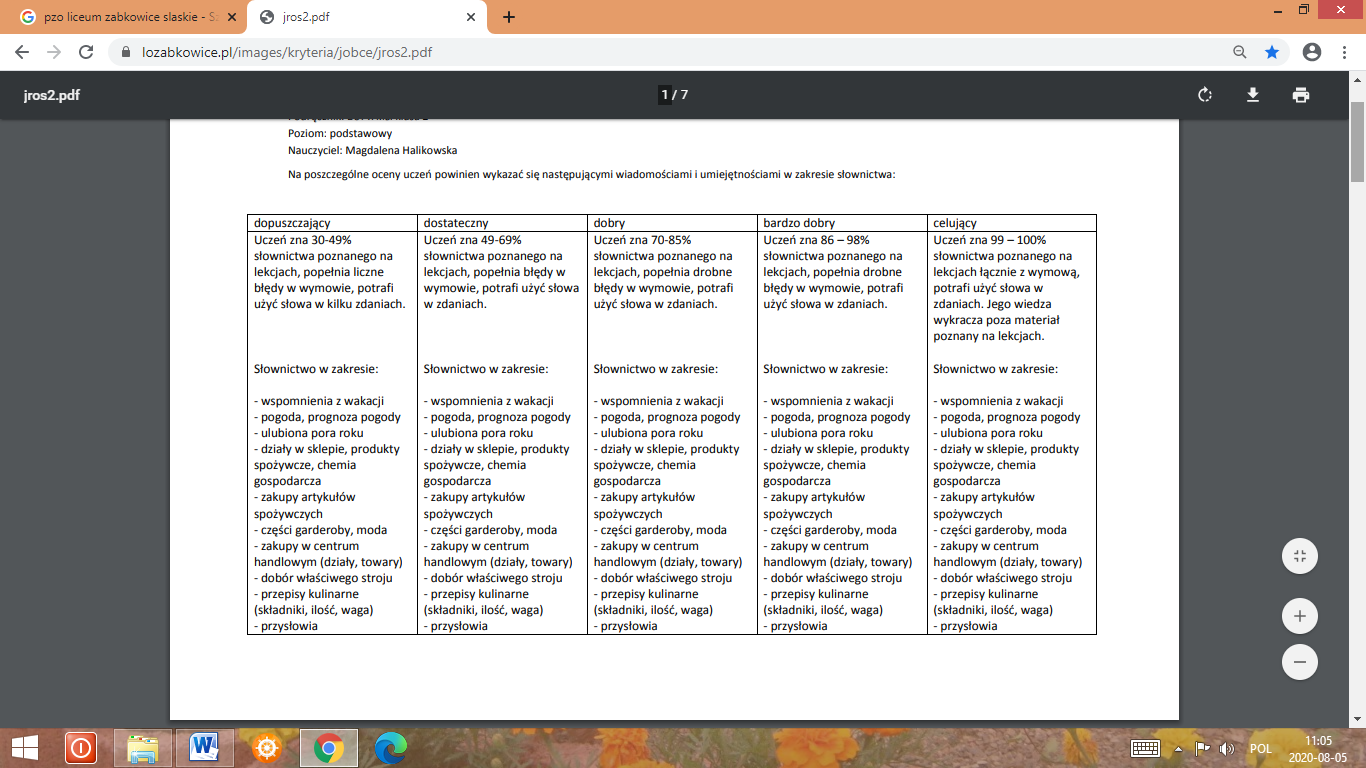 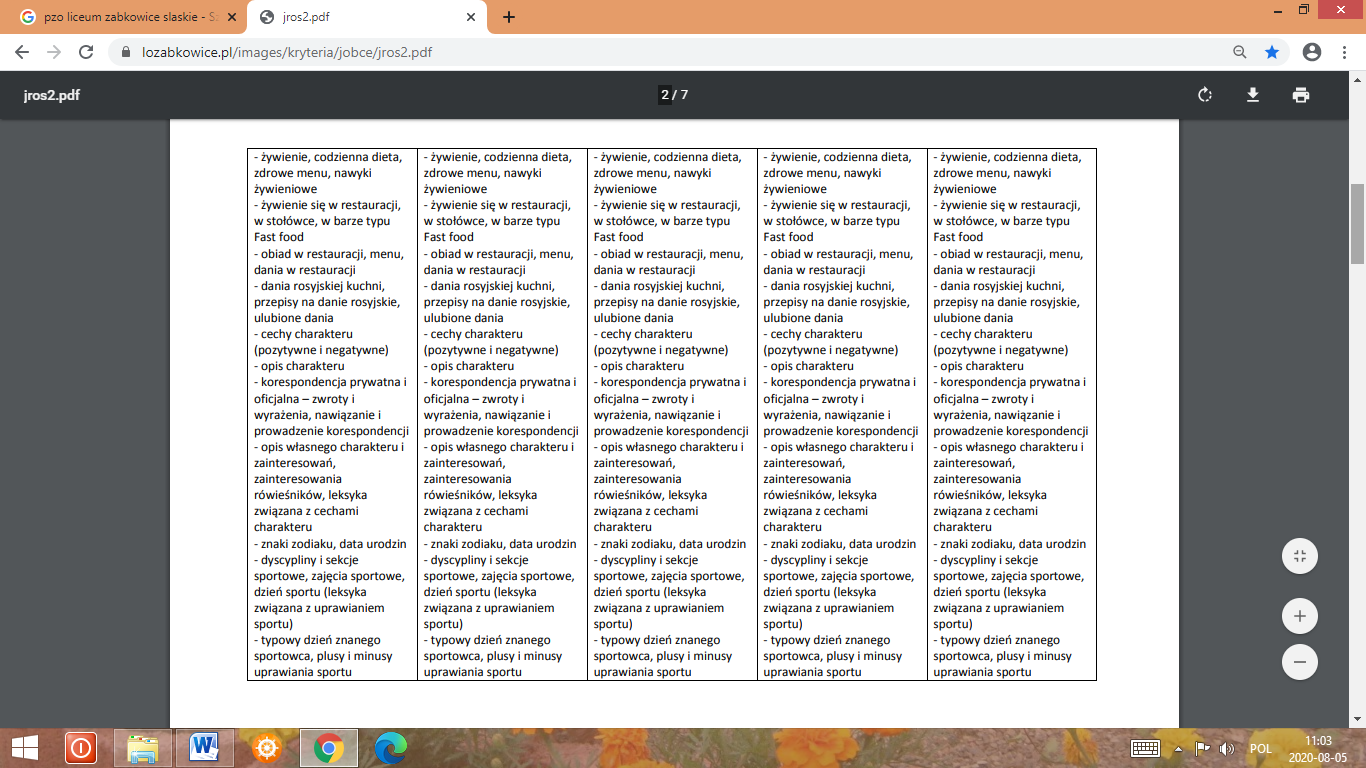 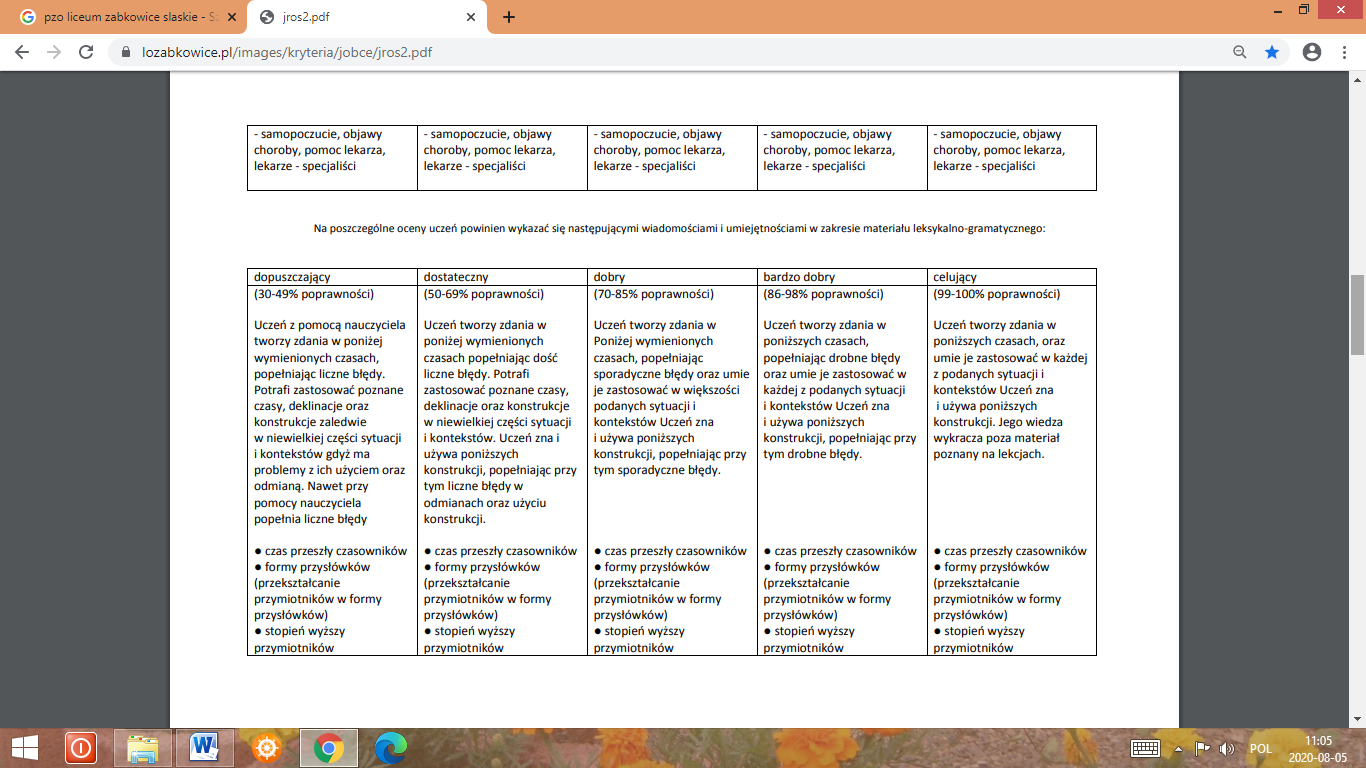 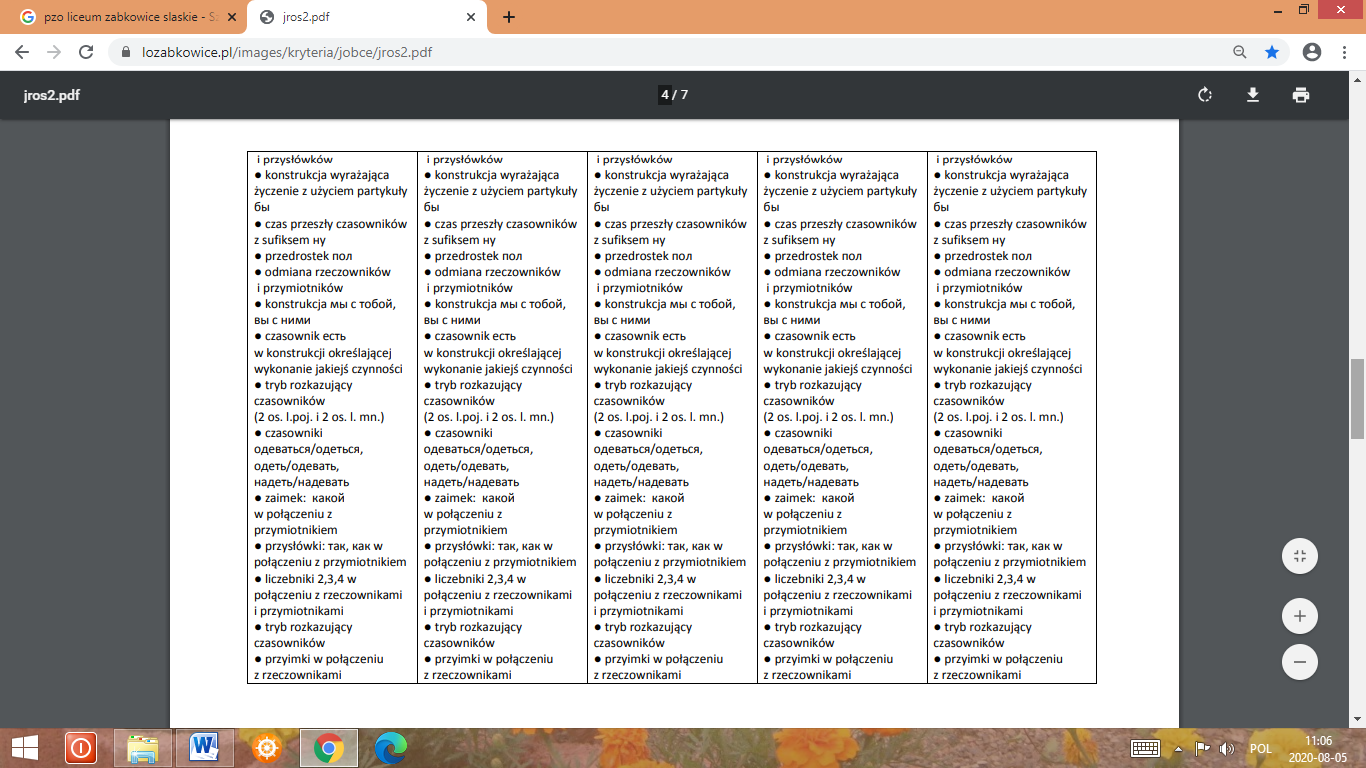 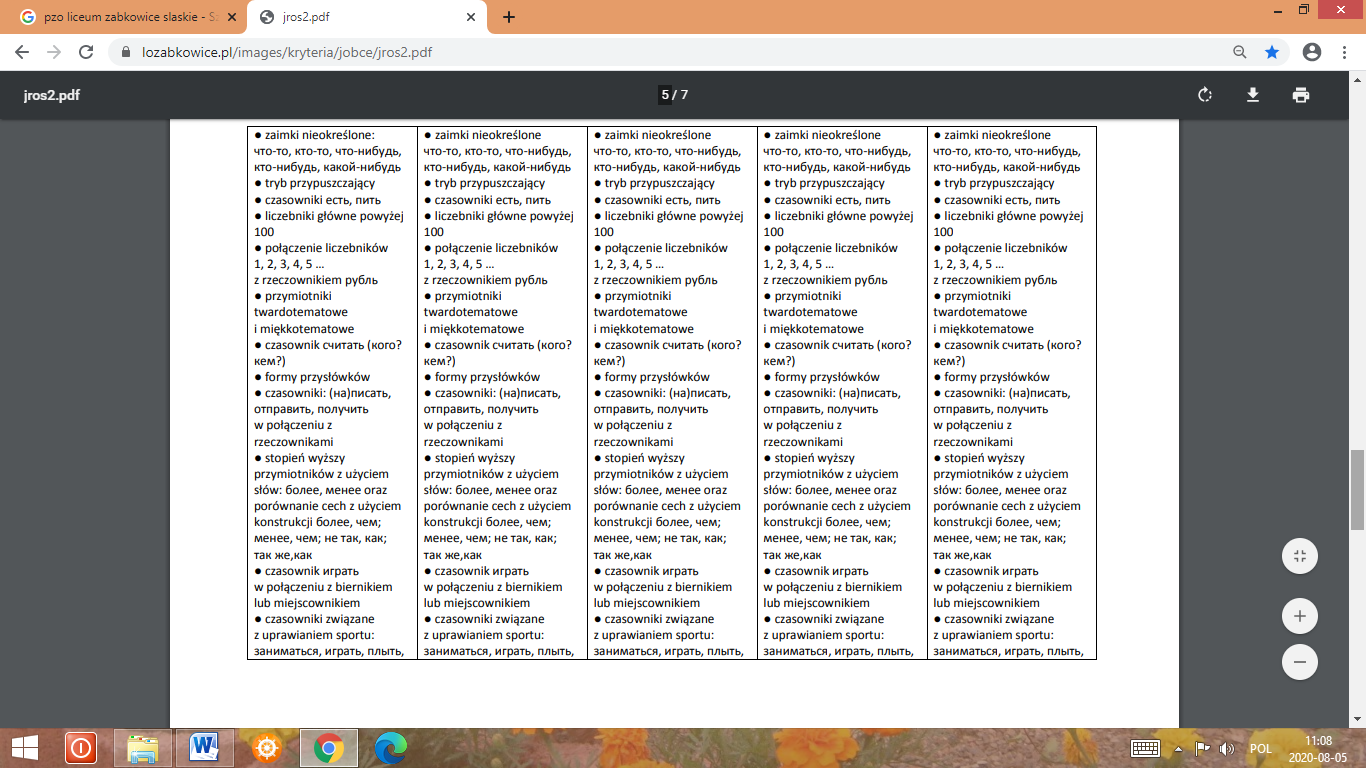 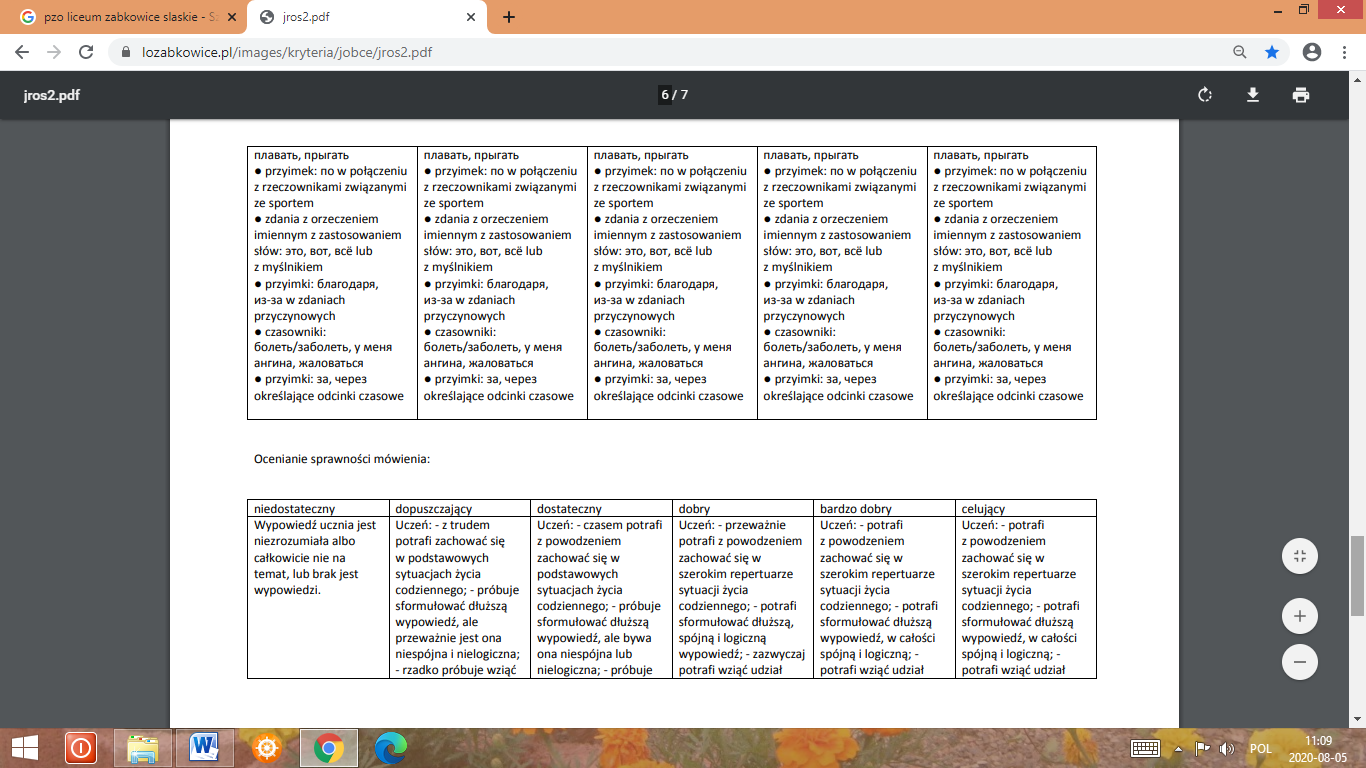 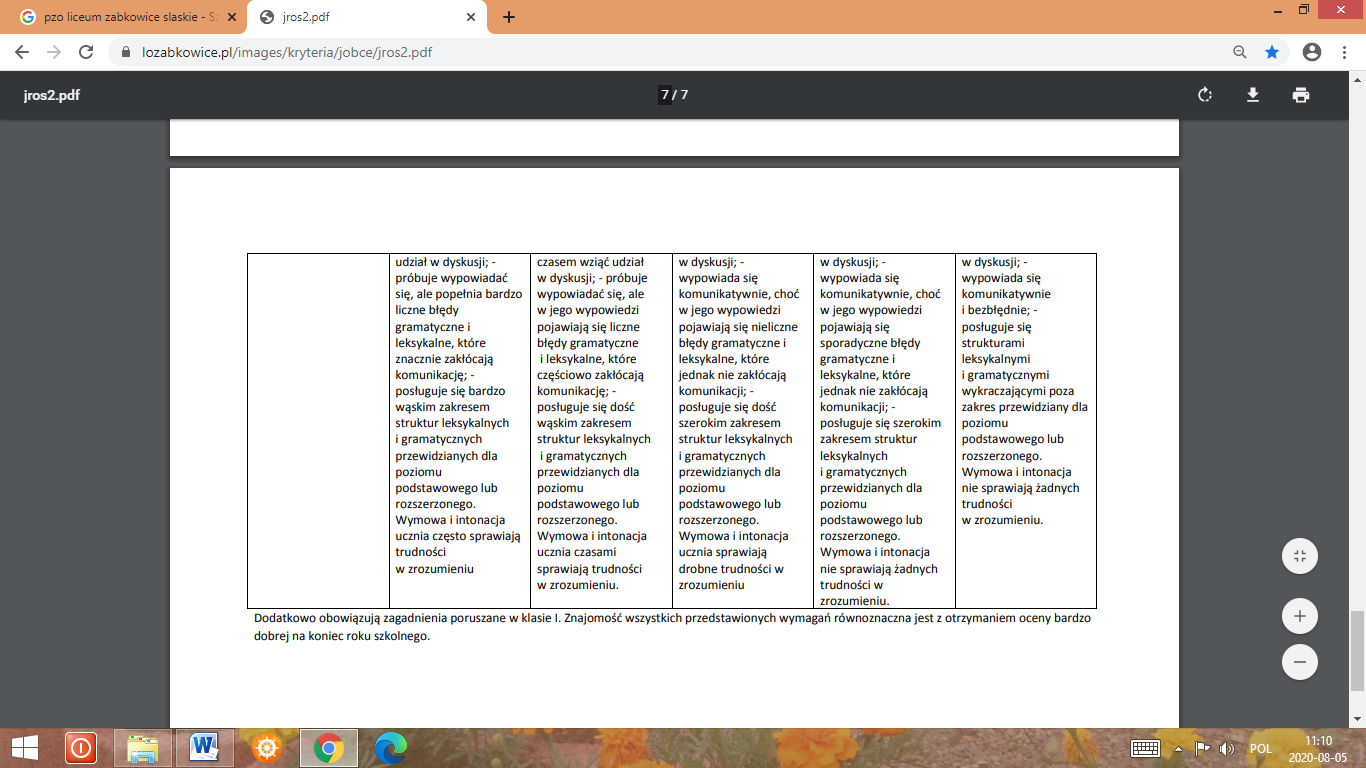 